Cerimônia de Premiação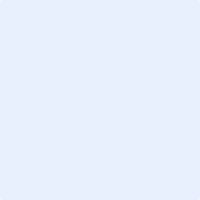 DESENVOLVIMENTO Data:Horário:Local:Mestre de Cerimônia: Ajudante de mesaEntrega dos certificados, troféus e/ou medalhasNecessidadesNecessidadesOrnamentaçãoSistema de áudio e somVídeo de melhores momentosApresentação de Slides acompanhando a cerimônia.OutrosMestre de cerimôniasSenhoras e senhores, bom dia/boa tarde/boa noite.  Damos início à cerimônia de abertura da NOME DA FEIRA. Evento realizado pela NOME DA ESCOLA com a afiliação e apoio da Associação Mineira de Pesquisa e Iniciação Científica.Mestre de cerimôniasPara subir ao palco convidamos as seguintes autoridades:O(A) diretor(a) da Escola: NOMEO(A) coordenador(a) geral da Feira: NOMEInserir outros nomes se necessário. Em ordem decrescente de hierarquia. Mestre de cerimôniasConvidamos a todos para, em posição de respeito, recebermos as nossas bandeiras e então cantarmos o Hino nacional;Observação neste momento entrar os estudantes com as bandeiras. Ordem de entrada: Escola, cidade, Minas Gerais, Brasil. Posicionar as bandeiras alinhadas.Mestre de cerimôniasConvidamos a todos para assistir, neste momento, um vídeo apresentando os melhores momentos da NOME DA FEIRA. Mestre de cerimôniasRegistramos e agradecemos a presença das seguintes autoridades:CARGO: NOMECARGO: NOMEMestre de cerimôniasSaudamos, ainda as demais autoridades, de forma especial aos coordenadores, professores, estudantes, voluntários e a comunidade aqui presente.Mestre de cerimôniasSaudamos e agradecemos fortemente aos nossos APOIADORES E PARCEIROS:NOMENOME Em especial a Associação Mineira de Pesquisa e Iniciação Científica pelo incentivo e organização da Rede Mineira de Feiras de Ciências, rede está que a NOME DA FEIRA é oficialmente afiliadaMestre de cerimôniasCom a palavra o(a) coordenador(a) geral do evento NOME COMPLETO. Com a palavra NOME COMPLETO o(a) Diretor(a) da NOME DA ESCOLA. Conforme necessidade, incluir:Para falar em nome da Secretaria de Educação de NOME DA CIDADE convidamos o(a) Senhor(a) NOME COMPLETO. Neste momento, para proferir sua mensagem, fará uso da palavra o Senhor NOME COMPLETO, prefeito da cidade de NOME DA CIDADE.Mestre de cerimôniasPara iniciarmos a entrega das premiações convidamos as autoridades presentes a se juntarem a plateia e assistir com os demais convidados esta cerimônia. Solicitamos a permanência no palco do(a) coordenador(a) geral do evento NOME COMPLETO e do(a) NOME COMPLETO o(a) Diretor(a) da NOME DA ESCOLA.Fala necessária somente quando outras autoridades que não coordenador e diretor estiveram presentes no palco. Mestre de cerimôniasE antes de darmos seguimentos a esta cerimônia de premiação, vamos receber a apresentação cultural NOME DA APRESENTAÇÃO, logo em seguida iniciaremos a entrega dos prêmios. Fala necessária somente quando há uma apresentação cultural planejada. Mestre de cerimôniasIniciemos pelos destaques em cada área de conhecimento na CATEGORIA XXXXXXXXXXXX. Os contemplados receberão certificados e troféusDestaques GeraisDestaques GeraisCiências Exatas e da TerraCiências BiológicasEngenhariasCiências da SaúdeCiências AgráriasCiências Sociais AplicadasCiências HumanasLinguística, Letras e ArtesMestre de cerimôniasAgora vamos conhecer os destaques em cada área de conhecimento na CATEGORIA YYYYYY. Os contemplados receberão certificados e troféus.Destaques GeraisDestaques GeraisCiências BiológicasEngenhariasCiências da SaúdeCiências AgráriasCiências Sociais AplicadasCiências HumanasLinguística, Letras e ArtesCiências BiológicasMestre de cerimôniasAgora vamos conhecer os destaques em cada área de conhecimento na CATEGORIA ZZZZZZ. Os contemplados receberão certificados e troféus. Destaques GeraisDestaques GeraisCiências BiológicasEngenhariasCiências da SaúdeCiências AgráriasCiências Sociais AplicadasCiências HumanasLinguística, Letras e ArtesCiências BiológicasMestre de cerimôniasSeguimos, agora, com a premiação geral CATEGORIA XXXXXXXXXXXX. Os contemplados receberão Certificados.CATEGORIA XXXXXXXXXXXXCATEGORIA XXXXXXXXXXXXDiário de BordoRelatórioPlano de PesquisaProjeto destaqueEstudante DestaqueMestre de cerimôniasAgora vamos conhecer os premiados na CATEGORIA YYYYYY. Os contemplados receberão Certificados.CATEGORIA YYYYYYYYYYYYCATEGORIA YYYYYYYYYYYYDiário de BordoRelatórioPlano de PesquisaProjeto destaqueEstudante DestaqueMestre de cerimôniasAgora vamos conhecer os premiados na CATEGORIA ZZZZZZZZ. Os contemplados receberão Certificados.CATEGORIA ZZZZZZZZZZZCATEGORIA ZZZZZZZZZZZDiário de BordoRelatórioPlano de PesquisaProjeto destaqueEstudante DestaqueMestre de cerimôniasInicia-se neste momento a entrega das credenciais para participação em feiras externas. Solicitamos aos premiados que permaneçam no palco. Senhoras e senhores os trabalhos representantes da NOME DA FEIRA são:  CREDENCIAISCREDENCIAISFEMIC – Feira Mineira de Iniciação Científica que acontecerá entre os dias 13 e 16 de agosto de 2019, na cidade de Mateus Leme, Minas GeraisProjeto 1Projeto 2Mestre de cerimôniasConvidamos para subir ao placo o(a) NOME COMPLETO Representante da Associação Mineira de Pesquisa e Iniciação Científica, para Entrega dos prêmios AMPICProjeto 1Projeto 2Estudante(s) destaque(s)Mestre de cerimôniasE assim, para finalizarmos esta sensacional e emocionante cerimônia de premiação, convidamos a todos para prestigiar a apresentação da NOME COMPLETO DA APRESENTAÇÃO.Oportunamente, aproveitamos para informar que XXXXXXXXXXXXX. Agradecemos a presença de todos e deixamos aqui nosso convite para a inscrição de trabalhos para a NOME D FEIRA do próximo ano. Uma boa tarde a todos!!!!